Central Illinois Agency on Aging Needs your Input!  Central Illinois Agency on Aging Inc. is preparing to write its Area Plan for the Illinois Department of Aging that is due every three years.   The Area Plan explains how Central Illinois Agency on Aging, Inc.  will use its state and federal funding under the Older Americans Act as one of 13 Area of Agencies on Aging funded through Illinois Department on Aging.   The survey provided will be instrumental in writing the Area Plan by gaining feedback on how the agency targets funding and ensures that state priorities and local participants’ needs are closely aligned. We would be grateful if you could take 15 minutes to complete the survey by going to the link on your internet browser.  The QR code makes it easy to download on your smart phone.  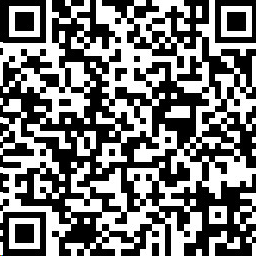                                                    Community Needs Assessment Survey FY25-FY27                                                  https://www.surveymonkey.com/r/7WY3YLM